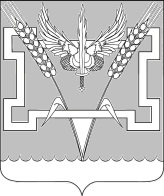 РЕШЕНИЕСОВЕТА КОНСТАНТИНОВСКОГО СЕЛЬСКОГО ПОСЕЛЕНИЯКУРГАНИНСКОГО РАЙОНАот 30 мая 2017 года						                                    №144О внесении изменений в решение СоветаКонстантиновского сельского поселения   от 26 января2016 года № 126 «О муниципальной службе вКонстантиновском сельском поселенииКурганинского района»Во исполнение Федерального закона от 1 мая 2017 года № 90-ФЗ «О внесении изменений в Федеральный закон «О государственной гражданской службе Российской Федерации» и Федеральный закон «О муниципальной службе в Российской Федерации» руководствуясь Уставом Константиновского сельского поселения Курганинского района, зарегистрированным Управлением Министерства юстиции Российской Федерации по Краснодарскому краю от             14 сентября 2016 года № Ru 235173042016001 Совет Константиновского сельского поселения р е ш и л:1. Внести в решение   Совета Константиновского сельского поселения   от 26 января 2016 года № 126 «О муниципальной службе в Константиновском сельском поселении Курганинского района» следующие изменения:1.1.  пункт 3 статьи10. Запреты, связанные с муниципальной службой читать:«заниматься предпринимательской деятельностью лично или через доверенных лиц, участвовать в управлении коммерческой организацией или в управлении некоммерческой организацией (за исключением участия в управлении политической партией; участия в съезде (конференции) или общем собрании иной общественной организации, жилищного, жилищно-строительного, гаражного кооперативов, садоводческого, огороднического, дачного потребительских кооперативов, товарищества собственников недвижимости; участия на безвозмездной основе в управлении  указанными некоммерческими организациями (кроме политической партии) в качестве единоличного исполнительного органа или вхождения в состав их коллегиальных органов управления с разрешения представителя нанимателя (работодателя) в порядке установленном муниципальным правовым актом), кроме случаев, предусмотренных федеральными законами, и случаев, если участие в управлении организацией осуществляется в соответствии с законодательством Российской Федерации от имени органа  местного самоуправления»1.2. Статья 24. Отпуск муниципального служащего читать в следующей редакции:«1. Муниципальному служащему предоставляется ежегодный оплачиваемый отпуск с сохранением замещаемой должности муниципальной службы и денежного содержания, размер которого определяется в порядке, установленном трудовым законодательством для исчисления средней заработной платы. 2. Ежегодный оплачиваемый отпуск муниципального служащего состоит из основного оплачиваемого отпуска и дополнительных оплачиваемых отпусков. 3. Ежегодный основной оплачиваемый отпуск предоставляется муниципальному служащему продолжительностью в количестве 30 календарных дней. 4. Ежегодный дополнительный оплачиваемый отпуск предоставляется муниципальному служащему за выслугу лет (продолжительностью не более 10 календарных дней), а также в иных случаях, предусмотренных Федеральными законами и Законами Краснодарского края. 5. Порядок и условия предоставления муниципальному служащему ежегодного дополнительного оплачиваемого отпуска за выслугу лет определяются законом субъекта Российской Федерации.5.1. Муниципальному служащему, для которого установлен ненормированный служебный день, предоставляется ежегодный дополнительный оплачиваемый отпуск за ненормированный служебный день продолжительностью три календарных дня. 6. Муниципальному служащему предоставляется отпуск без сохранения денежного содержания в случаях, предусмотренных Федеральными законами.7. Муниципальному служащему по его письменному заявлению решением представителя нанимателя (работодателя) может предоставляться отпуск без сохранения денежного содержания продолжительностью не более одного года.»2. Опубликовать настоящее решение в периодическом печатном средстве массовой информации органов местного самоуправления Константиновского сельского поселения Курганинского района «Вестник органов местного самоуправления Константиновского сельского поселения Курганинского района» и разместить на официальном сайте администрации Константиновского сельского поселения.3.  Решение вступает в силу со дня его опубликования.Глава  Константиновского сельского поселенияКурганинского района							            П.М. Ильинов